Календарный учебный график для ООП основного общего образования
на 2023/24 учебный год при пятидневной учебной неделе МАОУ ВСШ.Основное общее образование(5-6-е классы)Пояснительная записка Календарный учебный график составлен для основной общеобразовательной программы основного общего образования в соответствии:с частью 1 статьи 34 Федерального закона от 29.12.2012 № 273-ФЗ «Об образовании в Российской Федерации»;СП 2.4.3648-20 «Санитарно-эпидемиологические требования к организациям воспитания и обучения, отдыха и оздоровления детей и молодежи»;СанПиН 1.2.3685-21 «Гигиенические нормативы и требования к обеспечению безопасности и (или) безвредности для человека факторов среды обитания»;ФГОС ООО, утвержденным приказом Минпросвещения от 31.05.2021 № 287;ФОП ООО, утвержденной приказом Минпросвещения от 18.05.2023 № 370.1. Даты начала и окончания учебного года1.1. Дата начала учебного года: 1 сентября 2023 года.1.2. Дата окончания учебного года для 5–6-х классов: 25 мая 2024 года.2. Периоды образовательной деятельности2.1. Продолжительность учебного года:5–6-е классы — 34 учебных недели (170 учебных дней);2.2. Продолжительность учебных периодов по четвертям в учебных неделях и учебных днях5–6-е классы3. Продолжительность каникул, праздничных и выходных дней 5–6-е классы.4. Сроки проведения промежуточной аттестации Промежуточная аттестация проводится без прекращения образовательной деятельности по предметам учебного плана с 15 апреля по 8 мая 2024 года без прекращения образовательной деятельности по предметам учебного плана.5. Дополнительныесведения5.1. Режимработыобразовательнойорганизации5.2. Расписаниезвонков и перемен.5.3. РаспределениеобразовательнойнедельнойнагрузкиУТВЕРЖДАЮДиректор МАОУ ВСШПетрова  Н.В. 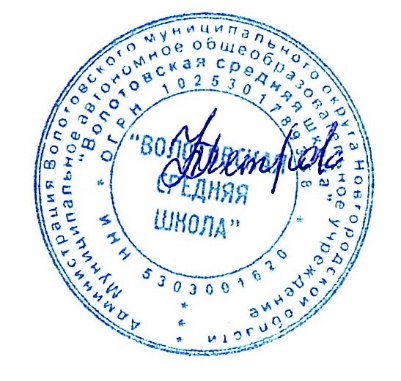                                                                                                    Протокол№1от 30.08.2023 УчебныйпериодДатаДатаПродолжительностьПродолжительностьУчебныйпериодНачалоОкончаниеКоличество учебныхнедель Количество учебныхдней I четверть01.09.202327.10.2023841II четверть07.11.202329.12.2023839III четверть09.01.202415.03.20241048IV четверть25.03.202424.05.2024 842Итого в учебномгодуИтого в учебномгодуИтого в учебномгоду34170КаникулярныйпериодДата Дата Продолжительность каникул, праздничных и выходных дней в календарных дняхКаникулярныйпериодНачалоОкончаниеПродолжительность каникул, праздничных и выходных дней в календарных дняхОсенниеканикулы28.10.202306.11.202310Зимниеканикулы30.12.202308.01.202410Весенниеканикулы16.03.202424.03.20249Летниеканикулы25.05.202431.08.202499ВыходныедниВыходныедниВыходныедни71ИзнихпраздничныедниИзнихпраздничныедниИзнихпраздничныедни4ИтогоИтогоИтого199КлассПредметы, по которым осуществляется промежуточная аттестацияФормыпроведенияаттестации5-й, 6-йРусскийязыкДиагностическаяработа5-й, 6-й, ЛитератураДиагностическаяработа5-й, 6-й, ИностранныйязыкДиагностическаяработа5-й, 6-йМатематикаДиагностическаяработа5-й, 6-й, ИнформатикаДиагностическаяработа5-й, 6-йИсторияДиагностическаяработа6-йОбществознаниеДиагностическаяработа5-й, ГеографияДиагностическаяработа6-йГеографияДиагностическаяработа5-й, 6-йБиологияДиагностическаяработа5-й, 6-й, МузыкаТестирование5-й, 6-й, ИзобразительноеискусствоТестирование5-й, 6-й, ТехнологияТестирование5-й, 6-й, ФизическаякультураТестированиеПериодучебнойдеятельности5–6-е классыУчебнаянеделя (дней)5Урок (минут)40Перерыв (минут)10–20Периодичностьпромежуточнойаттестации1 раз в годУрокПродолжительностьурокаПродолжительностьперемены1-й08:30–09:1010 минут2-й09:20–10:0020 минут3-й10:20–11:0020 минут4-й11:20–12:0015минут5-й12:15–12:5510минут6-й13:05–13:4510минут7-й13:55–14:35–Перерыв между уроками и занятиями внеурочной деятельности – 30 минутПерерыв между уроками и занятиями внеурочной деятельности – 30 минутПерерыв между уроками и занятиями внеурочной деятельности – 30 минутВнеурочнаядеятельностьС 15:05–ОбразовательнаядеятельностьНедельная нагрузка в академических часахНедельная нагрузка в академических часахНедельная нагрузка в академических часахНедельная нагрузка в академических часахНедельная нагрузка в академических часахОбразовательнаядеятельность5-е классы6-е классыУрочная2930Внеурочная33